Інструкція (для телефонів та планшетів):Встановити на телефоні додаток Classroom.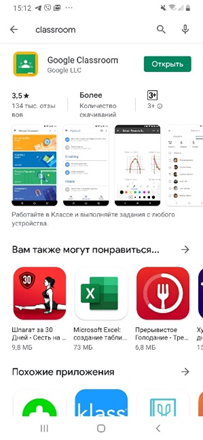 Відкрити додаток на телефоні, який називається Клас.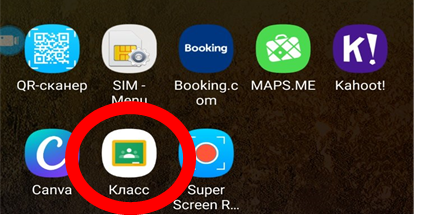 Ввійти в свій гугл-акаунт (якщо його немає, то попередньо створити за посиланням https://www.google.com/intl/uk/gmail/about/) 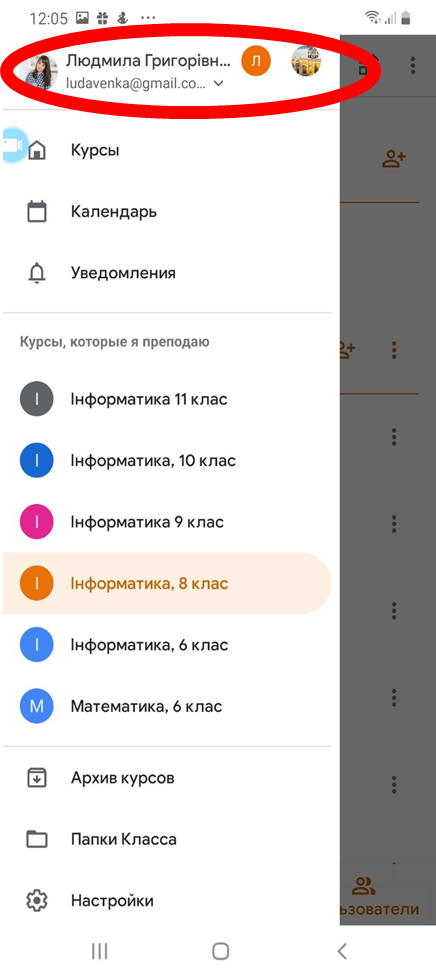 Натиснути на Плюс справа вгорі та обрати команду Приєднатися.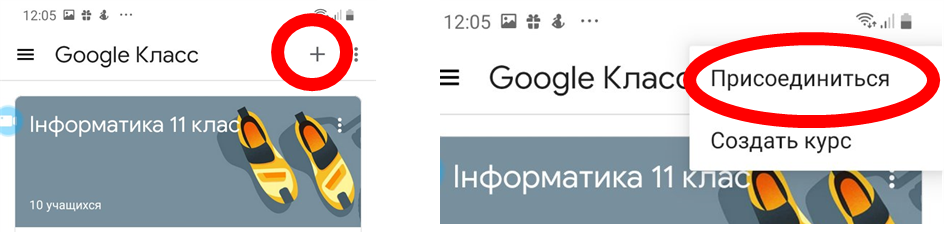 Ввести пароль, який вам надав учитель.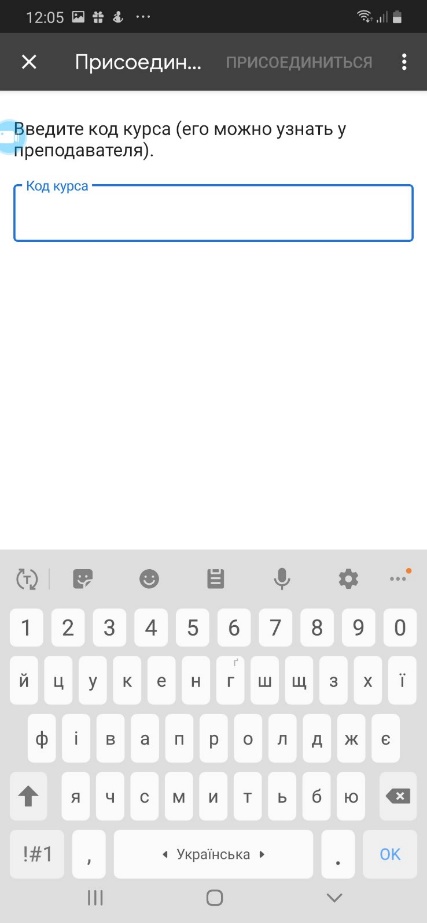 Увага!!!Сформовані вчителем завдання  у вкладці Завдання виконувати у послідовності знизу-вверх!!!